Les a jeho prínos pre spoločnosťČo je les:	Les je spoločenstvo organizmov žijúcich v lesnej pôde - stromov, bylín, húb, živočíchov a mikroorganizmov, ktoré žijú vo vzájomných vzťahoch.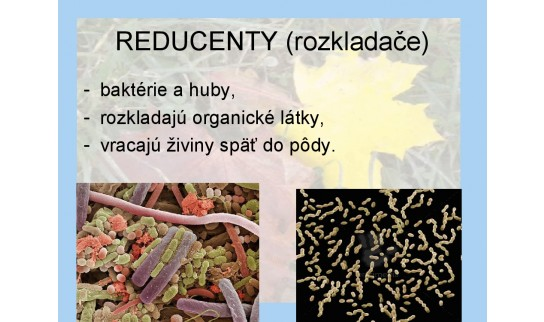 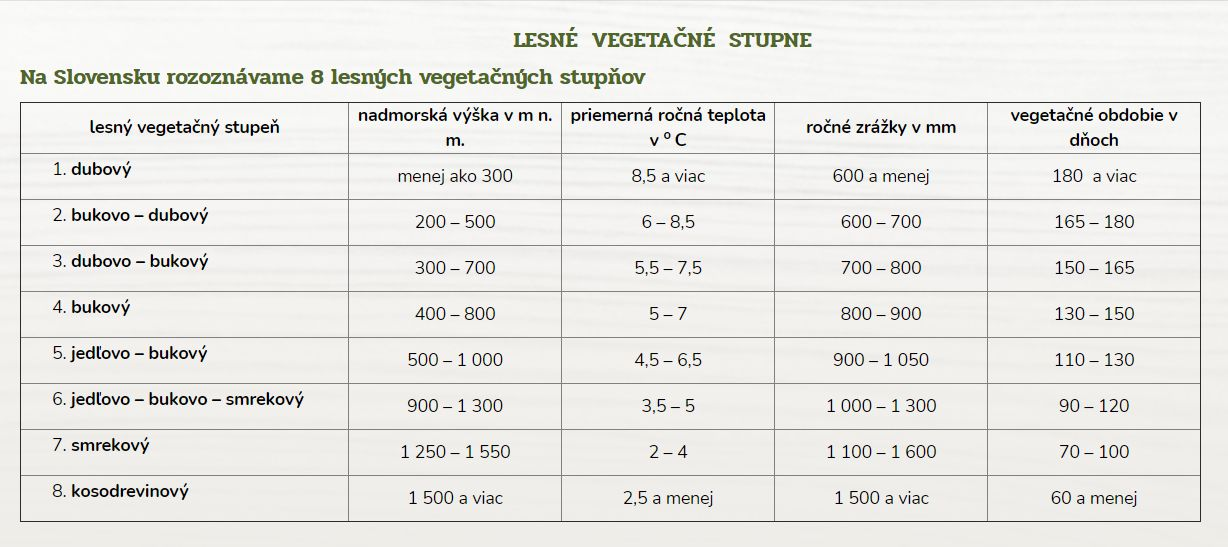 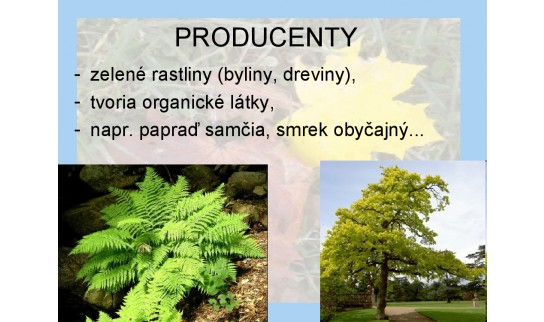 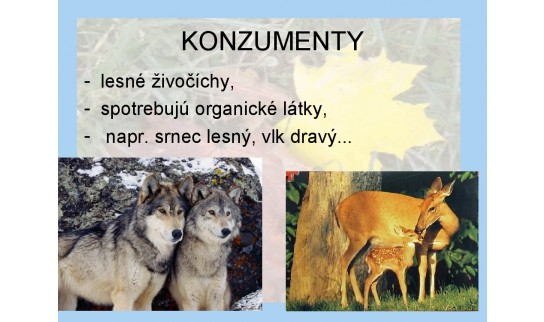 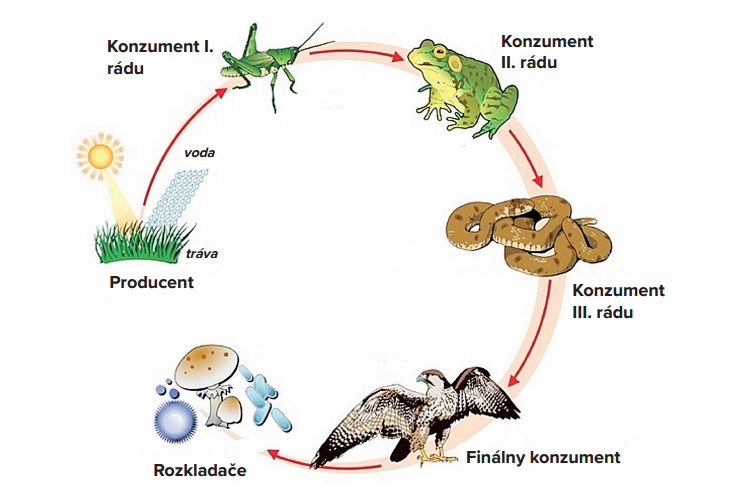 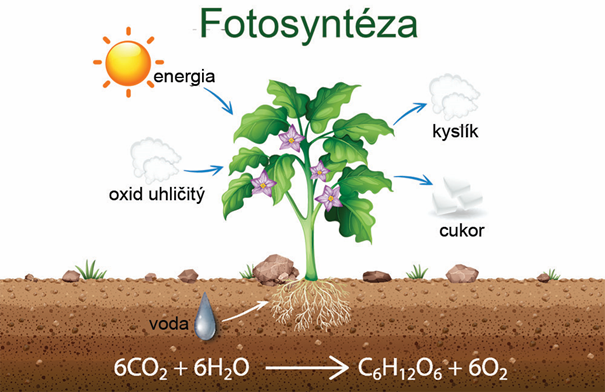 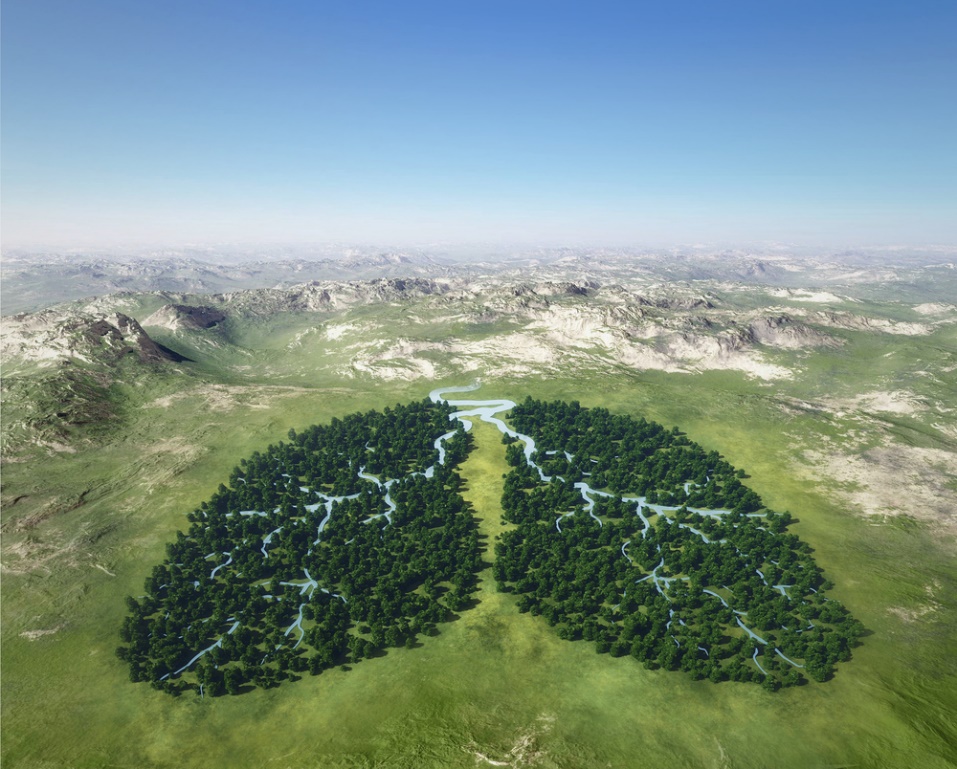 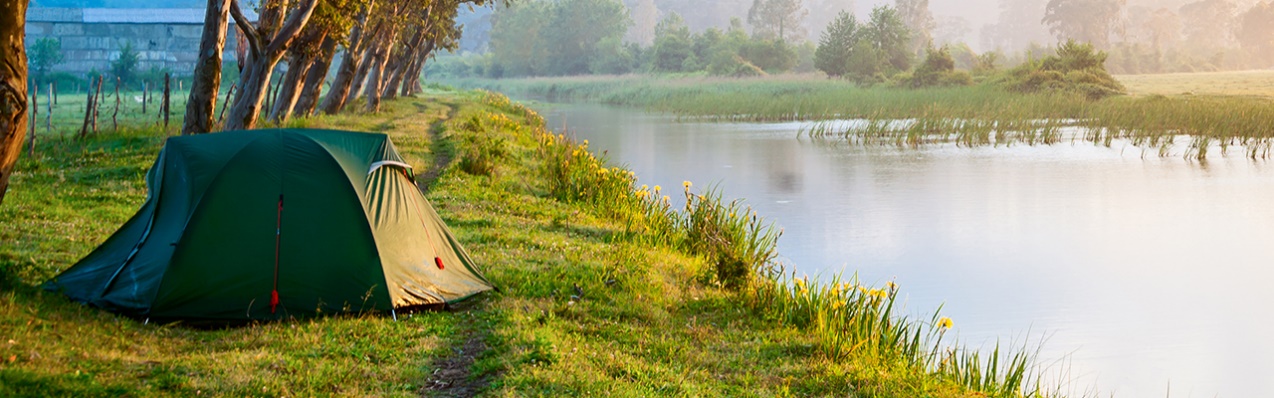 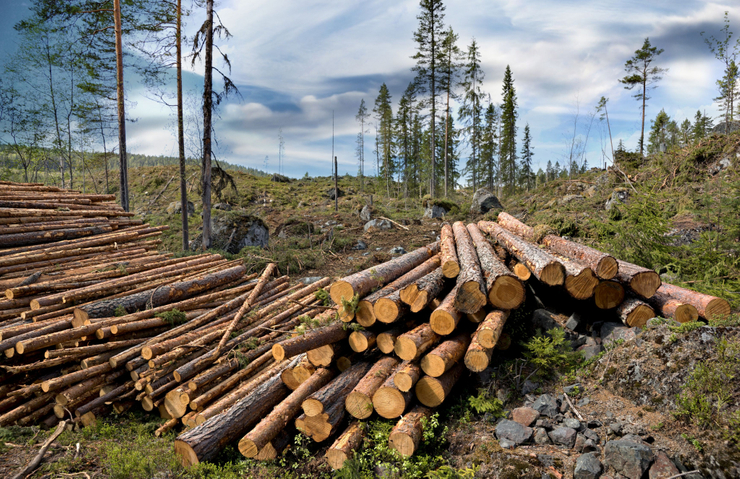 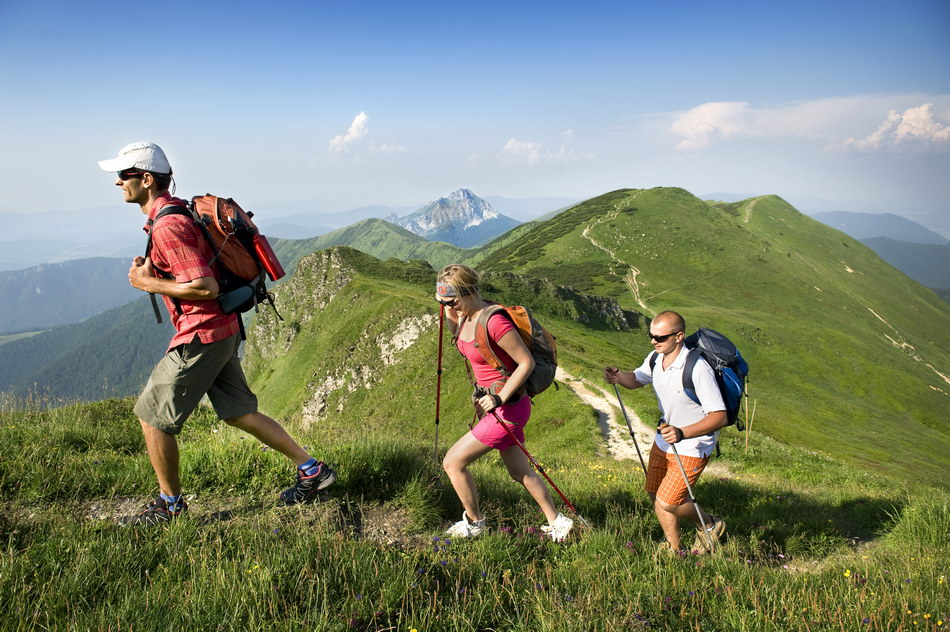 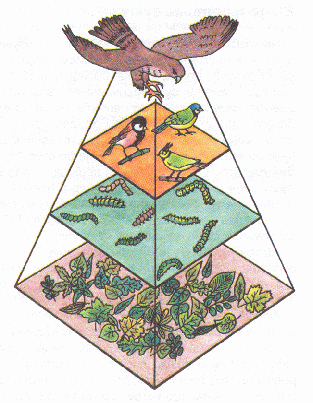 